آیا می دانید نمک دریا خوراکی نیست ؟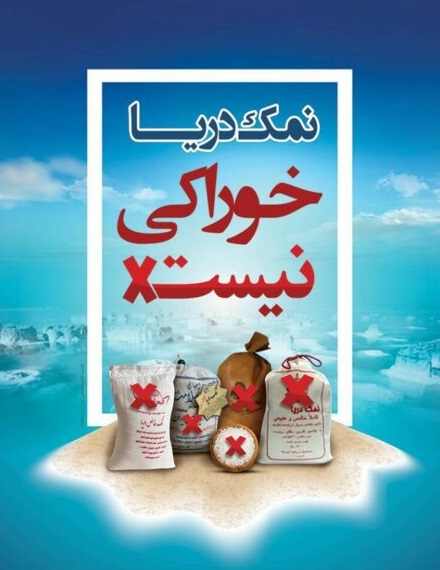 مصرف نمک دریا باعث :بیماری های کلیوی بیماری های گوارشیاختلالات عصبی و سرطان می شود و نیز به علت فقدان ید باعث کاهش بهره هوشی و مشکلات ذهنی می شود . همه ی افراد باید از نمک تصفیه شده ید دار و و به مقدار کم  ( حداکثر 5 گرم در روز یا یک قاشق مرباخوری سرصاف ) استفاده نمایند.توجه داشته باشید   مبتلایان به فشار خون  بالا و بیماری های قلبی عروقی می توانند  حداکثر 3 گرم یا یک قاشق چای خوری سرصاف  نمک  استفاده نمایند.
